PREFEITURA MUNICIPAL DE HORTOLÂNDIA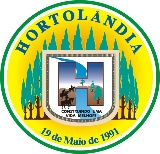 SECRETARIA DE EDUCAÇÃO, CIÊNCIA E TECNOLOGIAEDUCAÇÃO INFANTILPLANEJAMENTO SEMANAL DAS AULAS SUSPENSAS NOS TERMOS DO DECRETO Nº 4369/2020, COM ATIVIDADES REALIZADAS DE FORMA NÃO PRESENCIAL.PERÍODO: DE 08/03 A 19/03 DE 2021UNIDADE ESCOLAR: EMEIEF SEBASTIANA DAS DORES MOURA.NÍVEL: JARDIM I A, B, C, D, E.PROFESSORAS: FÁTIMA, JULIANA, CLÁUDIA, DAIANY E KÁTIA.SENHORES PAIS, SEGUINDO ÀS REGRAS E PROTOCOLOS ESTABELECIDOS PELA SECRETARIA MUNICIPAL DE EDUCAÇÃO, SEGUE A PROPOSTA DE ATIVIDADES DESSA QUINZENA, COM PRINCIPAL FOCO NO FOLCLORE BRASILEIRO.ACESSEM O VÍDEO QUE A PROFESSORA REALIZOU COM MUITOCARINHO PARA VOCÊ.FÁTIMA: https://youtu.be/k3cS3hc9tjAJULIANA: https://youtu.be/LhrI8pgtkhQCLÁUDIA: https://youtu.be/sYmzzmw6L0YDAIANY: https://youtu.be/wx9G_aajfscKÁTIA: https://youtu.be/Xmy-Di9d6XUO que é o Folclore Brasileiro:Folclore brasileiro é a junção de lendas, contos, mitos e histórias sobre criaturas e seres fantásticos que habitam o imaginário de povos tradicionais de diversas regiões do país.O folclore do Brasil é formado com base na mistura de tradições típicas das várias culturas que formam a identidade na nação, com destaque para a portuguesa, indígena e africana.https://www.significados.com.br/folclore-brasileiro/ATIVIDADE 1: ASSISTA O VÍDEO SOBRE A IARAhttps://escoladigital.org.br/odas/lenda-da-iara-sereia-turma-do-folclore-47109IARA É UMA SEREIA QUE PROTEGE OS RIOS, ELA TEM O CORPO DE MULHER E A CAUDA DE PEIXE!ATIVIDADE 2:  PINTE O RIO  COM O MATERIAL QUE QUISER ( LÁPIS DE COR OU GIZ DE CERA OU TINTA GUACHE). PODE USAR OUTRO TIPO DE MATERIAL TAMBÉM.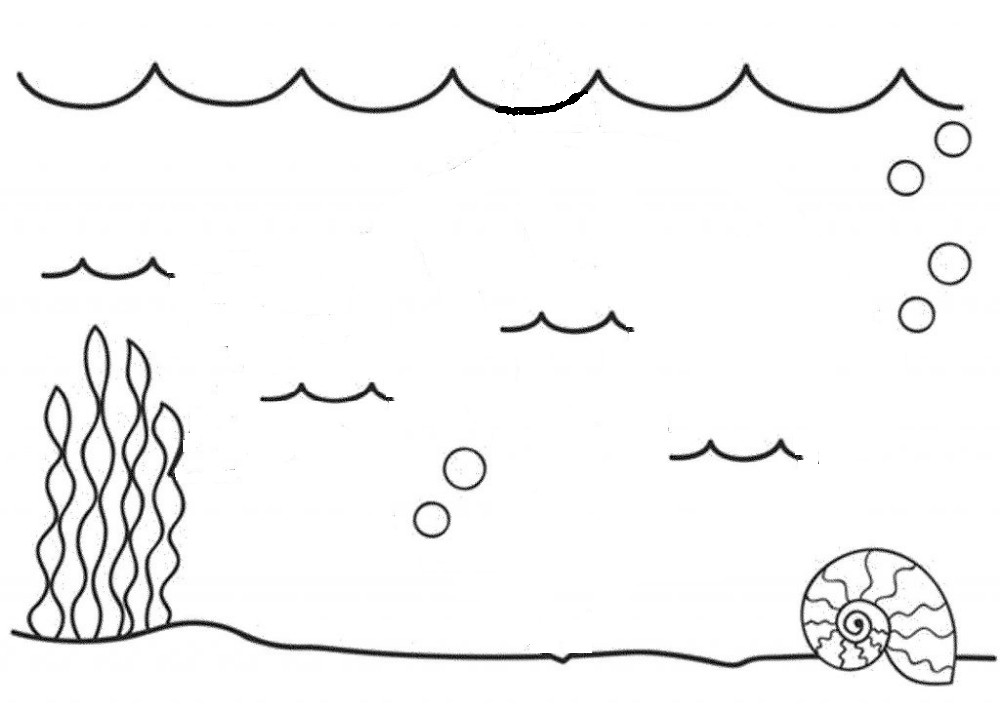 ATIVIDADE 3: FAÇA UMA DOBRADURA DE PEIXE E COLE NO RIO QUE VOCÊ PINTOU.VEJA ESSE MODELO, MAS VOCÊ PODE FAZER DO SEU JEITO.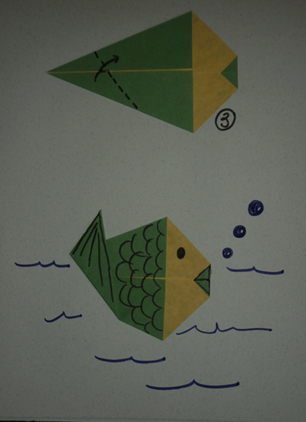 ATIVIDADE 4: VAMOS COLORIR A SEREIA E ENFEITAR SUA CAUDA PARA QUE FIQUE BEM BONITA.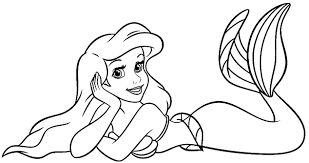 O NOME DA SEREIA DA ATIVIDADE 4 É ARIEL, ELA É PERSONAGEM DO FILME “A PEQUENA SEREIA”.ATIVIDADE 5: MONTE O NOME DA SEREIA COM LETRINHAS MÓVEIS, TIRE UMA FOTO E MANDE PARA A PROFESSORA. caso tenha acesso ao filme, assista-o junto com a criança.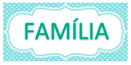 O FOLCLORE BRASILEIRO TAMBÉM É RICO EM MÚSICASATIVIDADE 6: ASSISTA O VÍDEO E CANTE JUNTO A MÚSICA “PIRULITO QUE BATE BATE”https://www.youtube.com/watch?v=etrErCZ4aaIATIVIDADE 7: CUBRA O PONTILHADO DO PIRULITO COM BARBANTE COLORIDO OU LÃ.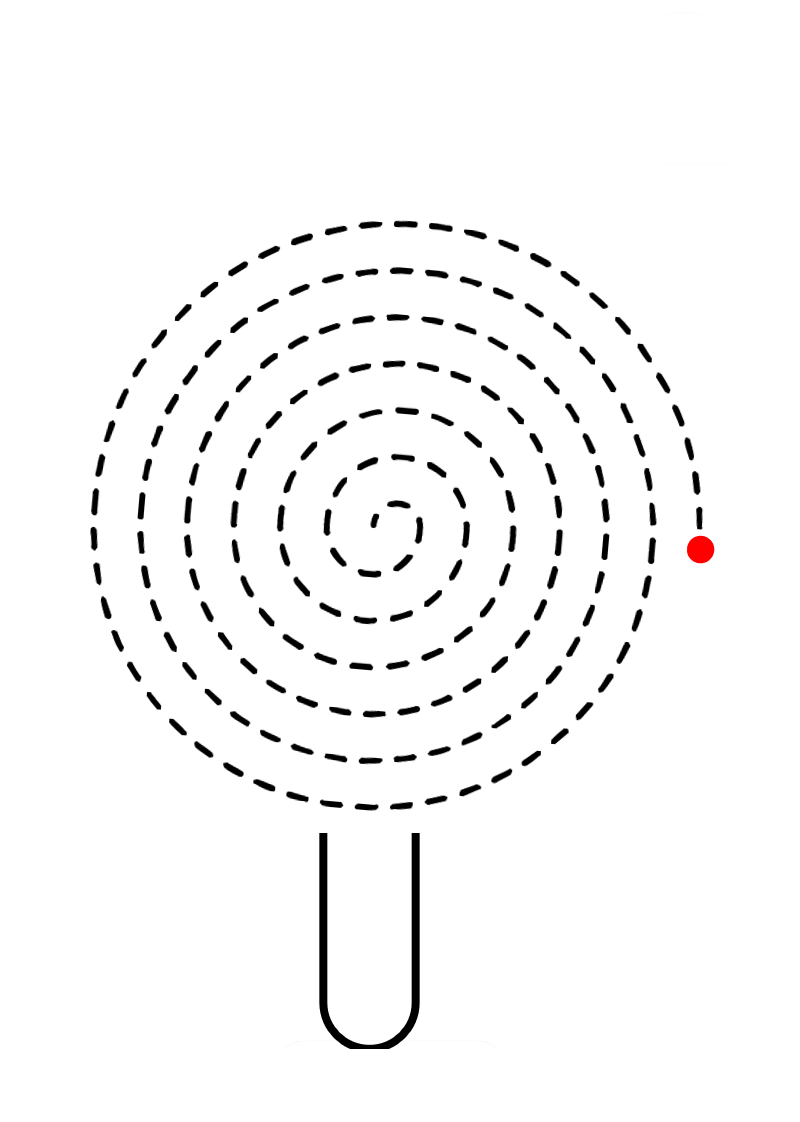 PARLENDA ATIVIDADE 8: LEIA A PARLENDA JUNTO COM A CRIANÇA, DEPOIS RECORTE FIGURAS GEOMÉTRICAS E PEÇA PARA ELA MONTAR A CASINHA E COLAR EM UMA FOLHA, EX:   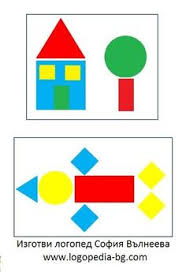 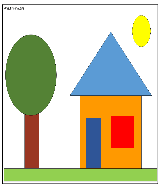 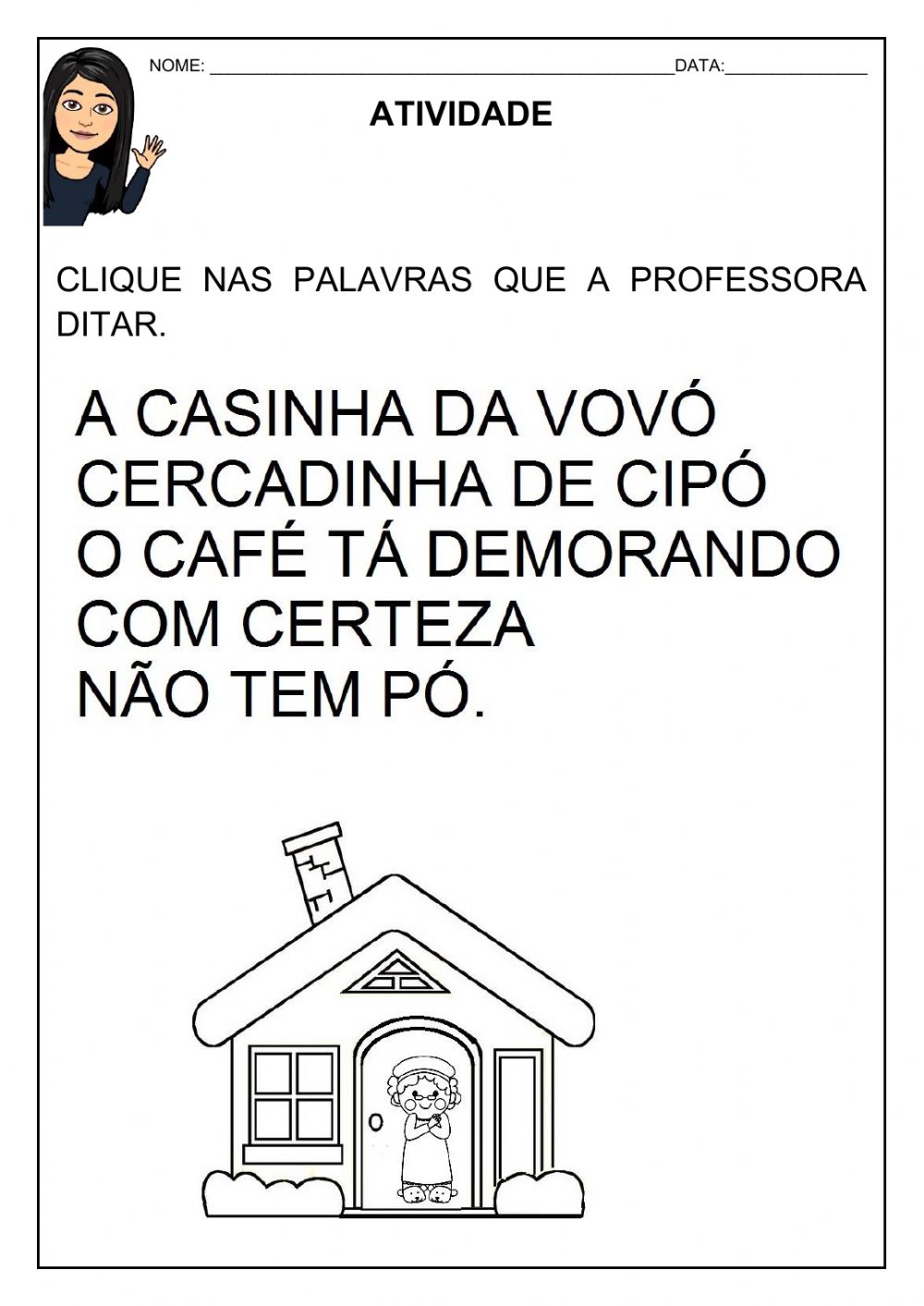 VOCÊ JÁ BRINCOU DE AMARELINHA? ELA É UMA BRINCADEIRA DO NOSSO FOLCLORE.ATIVIDADE 9: DESENHE UMA AMARELINHA E BRINQUE COM A FAMÍLIA OU UM AMIGO. NÃO SE ESQUEÇA DE MANDAR O VÍDEO PARA A PROFESSORA.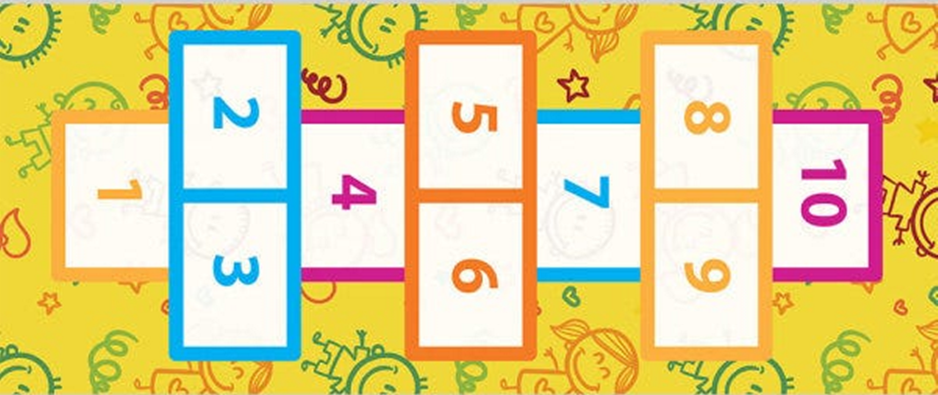 ATIVIDADE 10: ESCREVA OS NUMERAIS QUE APARECEM NA AMARELINHA.Vocês podem confeccionar junto com a criança uma amarelinha, como a  da imagem acima, em uma folha de sulfite e ensinar a criança a pular a amarelinha usando os dedinhos, isso irá estimular a coordenação motora fina da criança. Procure brincar várias vezes com ela usando dedos diferentes para cada vez que brincar.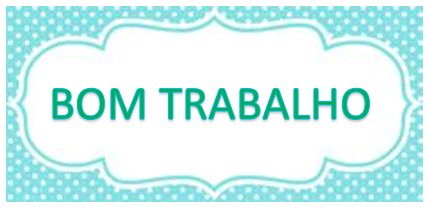 